ECOLE IMMACULEE CONCEPTION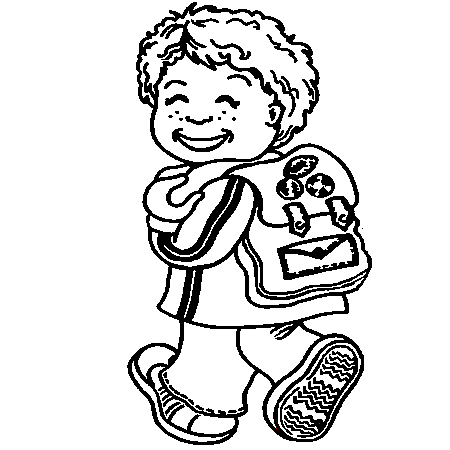                                       Année 2020/2021                     Classe MS/GSun cartable suffisamment grand (pouvant contenir les  porte-vues)2 porte-vues  de 80 vues chacun1 trousse contenant : 2 crayons à papier (HB), un stylo à bille bleu, une gomme, un taille-crayon avec réservoir, une  paire de ciseaux à bouts ronds, 12 gros feutres  et 12 crayons de couleur1 ardoise blanche avec 6 feutres effaçables et chiffon5 tubes de colle en bâton1 gobelet1 rouleau d’essuie-tout1 paquet de lingettes1 boîte de mouchoirs en papier1 photo format « identité1 serviette pour la sieste et uniquement pour les élèves de Moyenne sectionMerci de bien vouloir marquer le matériel  au nom de l’enfant  et de le renouveler tout au               long de l’année si nécessaire.BONNES VACANCES !!Enseignante : Ghislaine RIVAILLER